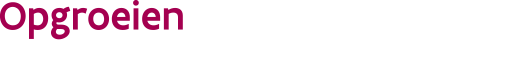 //////////////////////////////////////////////////////////////////////////////////////////////////////////////////////////////////De financiële instelling verklaart dat het rekeningnummerDe financiële instelling verklaart dat het rekeningnummerDe financiële instelling verklaart dat het rekeningnummerDe financiële instelling verklaart dat het rekeningnummerDe financiële instelling verklaart dat het rekeningnummerDe financiële instelling verklaart dat het rekeningnummerDe financiële instelling verklaart dat het rekeningnummerDe financiële instelling verklaart dat het rekeningnummerDe financiële instelling verklaart dat het rekeningnummerDe financiële instelling verklaart dat het rekeningnummerDe financiële instelling verklaart dat het rekeningnummerDe financiële instelling verklaart dat het rekeningnummerDe financiële instelling verklaart dat het rekeningnummerDe financiële instelling verklaart dat het rekeningnummerDe financiële instelling verklaart dat het rekeningnummerDe financiële instelling verklaart dat het rekeningnummerDe financiële instelling verklaart dat het rekeningnummerDe financiële instelling verklaart dat het rekeningnummerDe financiële instelling verklaart dat het rekeningnummerDe financiële instelling verklaart dat het rekeningnummerDe financiële instelling verklaart dat het rekeningnummerDe financiële instelling verklaart dat het rekeningnummerrekeningnummerrekeningnummerrekeningnummerop naam staat van op naam staat van op naam staat van op naam staat van op naam staat van op naam staat van op naam staat van op naam staat van op naam staat van op naam staat van op naam staat van op naam staat van op naam staat van op naam staat van op naam staat van op naam staat van op naam staat van op naam staat van op naam staat van op naam staat van op naam staat van op naam staat van naam organisator / onderneming / financieel contractantnaam organisator / onderneming / financieel contractantnaam organisator / onderneming / financieel contractantnaam organisator / onderneming / financieel contractantnaam organisator / onderneming / financieel contractantmet ondernemingsnummermet ondernemingsnummermet ondernemingsnummermet ondernemingsnummermet ondernemingsnummer..Ondertekening financiële instellingOndertekening financiële instellingOndertekening financiële instellingOndertekening financiële instellingOndertekening financiële instellingOndertekening financiële instellingOndertekening financiële instellingOndertekening financiële instellingOndertekening financiële instellingOndertekening financiële instellingOndertekening financiële instellingOndertekening financiële instellingOndertekening financiële instellingOndertekening financiële instellingOndertekening financiële instellingOndertekening financiële instellingOndertekening financiële instellingOndertekening financiële instellingOndertekening financiële instellingOndertekening financiële instellingOndertekening financiële instellingOndertekening financiële instellingDruk in het vak hiernaast jouw stempel / de stempel van … af.Druk in het vak hiernaast jouw stempel / de stempel van … af.Druk in het vak hiernaast jouw stempel / de stempel van … af.Druk in het vak hiernaast jouw stempel / de stempel van … af.Druk in het vak hiernaast jouw stempel / de stempel van … af.Druk in het vak hiernaast jouw stempel / de stempel van … af.Druk in het vak hiernaast jouw stempel / de stempel van … af.Druk in het vak hiernaast jouw stempel / de stempel van … af.Druk in het vak hiernaast jouw stempel / de stempel van … af.Druk in het vak hiernaast jouw stempel / de stempel van … af.Druk in het vak hiernaast jouw stempel / de stempel van … af.Druk in het vak hiernaast jouw stempel / de stempel van … af.Druk in het vak hiernaast jouw stempel / de stempel van … af.Druk in het vak hiernaast jouw stempel / de stempel van … af.Druk in het vak hiernaast jouw stempel / de stempel van … af.Druk in het vak hiernaast jouw stempel / de stempel van … af.Druk in het vak hiernaast jouw stempel / de stempel van … af.Druk in het vak hiernaast jouw stempel / de stempel van … af.Druk in het vak hiernaast jouw stempel / de stempel van … af.Druk in het vak hiernaast jouw stempel / de stempel van … af.Druk in het vak hiernaast jouw stempel / de stempel van … af.datumdagmaandmaandmaandmaandmaandjaarjaarjaarjaarhandtekeningvoor- en achternaam